C A  R  N  Í  V  O  R  O  SDespués de conocer a los carnívoros píntalos y debajo pon que tipo de animal es.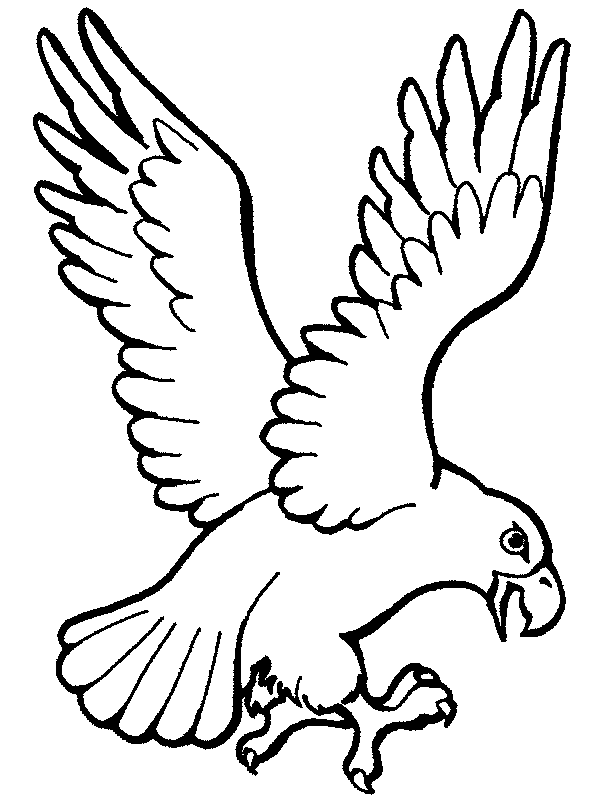 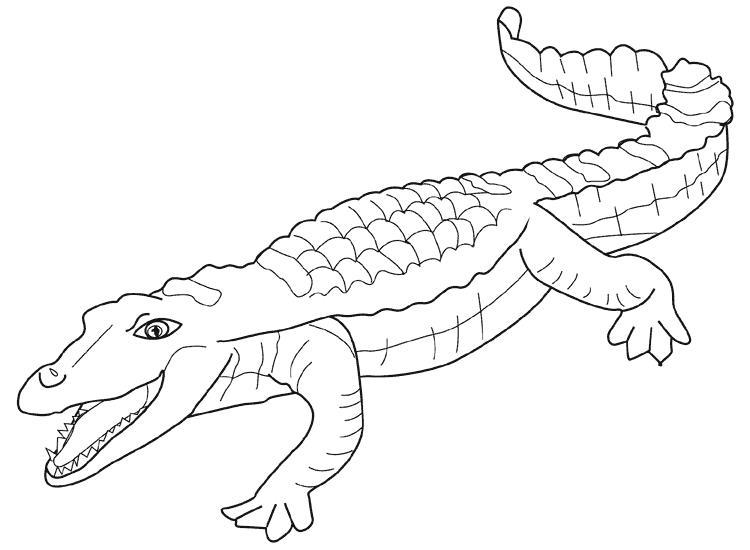 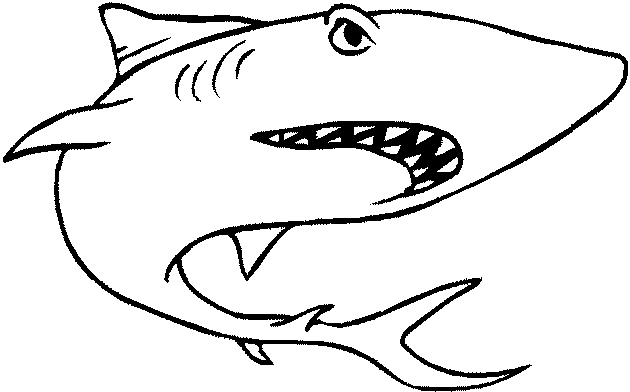 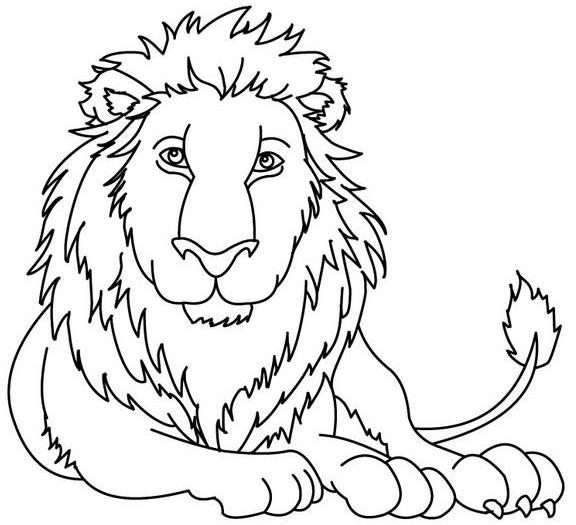 